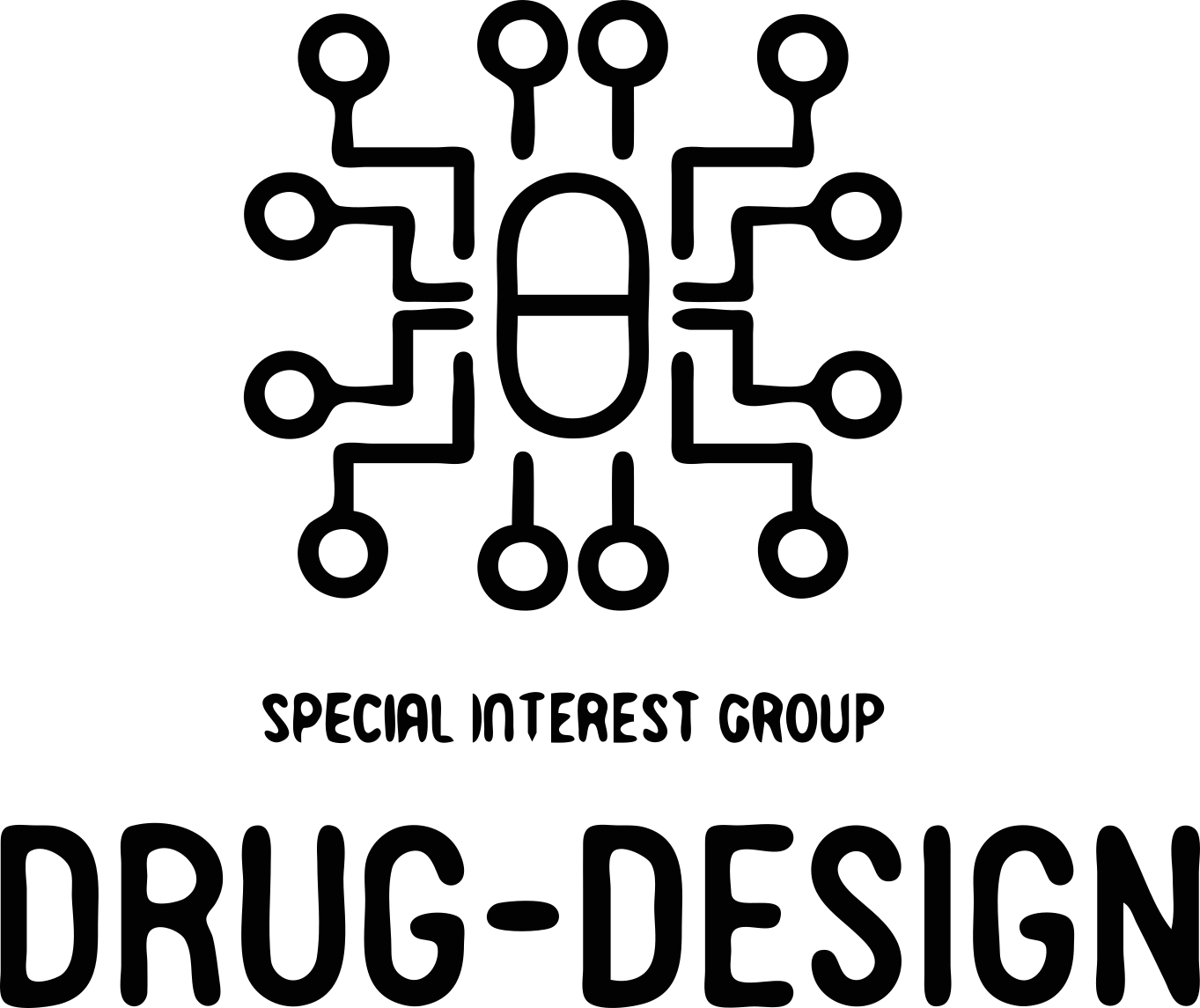 TITLE OF ABSTRACTAuthor(s) Name(s) UniversityInstitute, Country Corresponding author e-mail addressAbstracts must be written in english and submitted as a PDF file. The abstract may not exceed the limit of a page and 300 words. The title of the abstract must be a left align page, using Arial font, size 14 and bold capitals letters. Author(s) name(s), affiliation(s) and e-mail address must be centred on page, using Arial font, size 11. Underline the name of the presenting author. Use numbered superscripts after the surname(s) to indicate the affiliation. The abstract text must be justified, using Arial size 11, and 1.5 interline spacing. Keywords: (maximum 5 words) 